1 ЗАСЕДАНИЕ 1 СОЗЫВАВ соответствии с Федеральным законом от 06.10.2003 № 131-ФЗ «Об общих принципах организации местного самоуправления в Российской Федерации», Федеральным законом от 08.08.2001 № 129-ФЗ «О государственной регистрации юридических лиц и индивидуальных предпринимателей», Законом Чувашской Республики от 18.10.2004 № 19 «Об организации местного самоуправления в Чувашской Республике», Законом Чувашской Республики от 29.03.2022 № 20 «О преобразовании муниципальных образований Козловского района Чувашской Республики и о внесении изменений в Закон Чувашской Республики «Об установлении границ муниципальных образований Чувашской Республики и наделении их статусом городского, сельского поселения, муниципального района и городского округа» Собрание депутатов Козловского муниципального округа Чувашской Республики РЕШИЛО:1. Наделить Собрание депутатов Козловского муниципального округа Чувашской Республики правами юридического лица. 2. Определить: 2.1. Организационно-правовая форма юридического лица – муниципальное казенное учреждение. 2.2. Полное наименование юридического лица – Собрание депутатов Козловского муниципального округа Чувашской Республики. 2.3. Краткое наименование юридического лица – Собрание депутатов Козловского муниципального округа.2.4. Место нахождения юридического лица – Чувашская Республика,                      г. Козловка, ул.Ленина, д.55. 3. Уполномочить председателя Собрания депутатов Козловского муниципального округа Чувашской Республики Искандарова Фирдавиля Рафаэлевича осуществить предусмотренные законодательством юридические действия по регистрации Собрания депутатов Козловского муниципального округа Чувашской Республики в качестве юридического лица. 4. Финансирование расходов, связанных с регистрацией Собрания депутатов Козловского муниципального округа Чувашской Республики, осуществлять за счет сметы расходов администрации Козловского района Чувашской Республики. 5. Настоящее решение вступает в силу со дня его подписания.Председатель Собрания депутатовКозловского муниципального округа Чувашской Республики                                          			Ф.Р. Искандаров             ЧĂВАШ РЕСПУБЛИКИ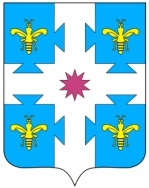 ЧУВАШСКАЯ РЕСПУБЛИКАКУСЛАВККА МУНИЦИПАЛЛА ОКРУГӖHДЕПУТАТСЕН ПУХӐВĔЙЫШĂНУ27.09.2022 1/8 №Куславкка хулиСОБРАНИЕ ДЕПУТАТОВКОЗЛОВСКОГОМУНИЦИПАЛЬНОГО ОКРУГАРЕШЕНИЕ 27.09.2022 № 1/8город КозловкаО наделении Собрания депутатов Козловского муниципального округа Чувашской Республики правами юридического лица